Администрация муниципального образования «Город Астрахань»РАСПОРЯЖЕНИЕ26 июля 2018 года №3305-р«О временном ограничении дорожного движения на время проведения праздничных мероприятий, посвященных Дню Военно- Морского флота России»В соответствии с Федеральными законами «Об общих принципах организации местного самоуправления в Российской Федерации», «Об автомобильных дорогах и о дорожной деятельности в Российской Федерации» и о внесении изменений в отдельные законодательные акты Российской Федерации, «О безопасности дорожного движения», Законом Астраханской области «О случаях установления временных ограничения или прекращения движения транспортных средств по автомобильным дорогам регионального или межмуниципального, местного значения в границах населенных пунктов», постановлением Правительства Астраханской области от 16.03.2012 № 86-П «О Порядке осуществления временных ограничения или прекращения движения транспортных средств по автомобильным дорогам регионального или межмуниципального, местного значения в Астраханской области», Уставом муниципального образования «Город Астрахань», в связи с проведением праздничных мероприятий, посвященных Дню Военно-Морского флота:Ввести временное ограничение движения транспортных средств с 25.07.2018 по 28.07.2018 с 06:00 до 15:00 по ул. А. Сергеева от ул. Проспект Губернатора А. Гужвина до пер. Бульварного, по ул. Проспект Губернатора А. Гужвина от ул. Набережная Приволжского Затона до ул. Бабефа, по ул. Бабефа от ул. Костина до ул. Проспект Губернатора А. Гужвина и 29.07.2018 ввести временное ограничение парковки и стоянки транспортных средств с 06:00 до со окончания мероприятия по ул. Комсомольская Набережная от д. 13 до д.5 по ул. Бульвар Победы, временное ограничение движения транспортных средств о по ул. Куйбышева от ул. Ю. Селенского до стр.2/1 по ул. Бульвар Победы, по  ул. А. Сергеева от ул. Проспект Губернатора А. Гужвина до пер. Бульварного, по ул. Проспект Губернатора А. Гужвина от ул. Набережная Приволжского Затона до ул. Бабефа, по ул. Бабефа от ул. Костина до ул. Проспект Губернатора А. Гужвина.Утвердить прилагаемые схемы расположения технических средств организации дорожного движения на время проведения праздничных мероприятий, посвященных Дню Военно-Морского флота России (схема 1, схема 2).Управлению информационной политики администрации муниципального образования «Город Астрахань» разместить настоящее распоряжение на официальном сайте администрации муниципального образования «Город Астрахань» и проинформировать население о принятом распоряжении в средствах массовой информации.Управлению транспорта и пассажирских перевозок администрации муниципального образования «Город Астрахань» организовать движение транспортных средств, осуществляющих перевозки пассажиров и багажа на муниципальных маршрутах регулярных перевозок муниципального образования «Город Астрахань» в соответствии с разработанными маршрутами согласно приложению, к настоящему распоряжению.Контроль за исполнением настоящего распоряжения администрации муниципального образования «Город Астрахань» возложить на начальника управления по коммунальному хозяйству и благоустройству администрации муниципального образования «Город Астрахань»Глава администрации О.А. Полумордвинов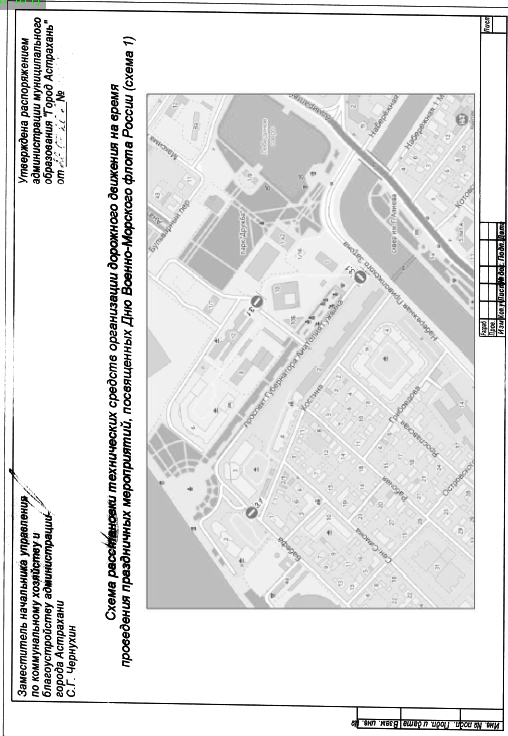 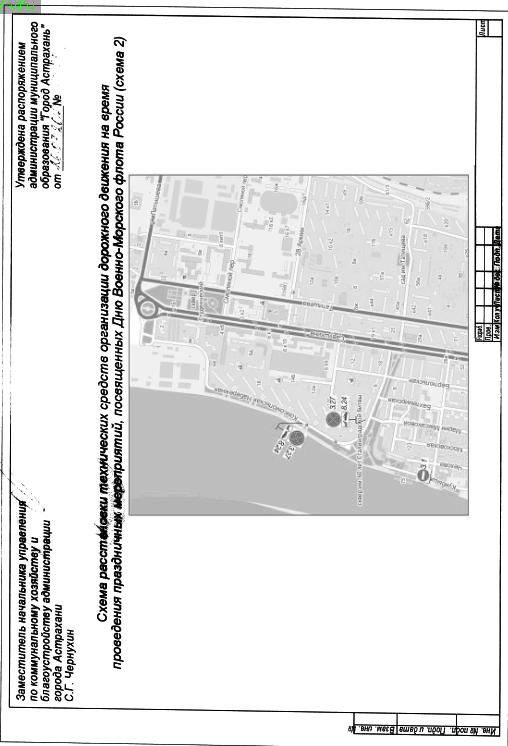 